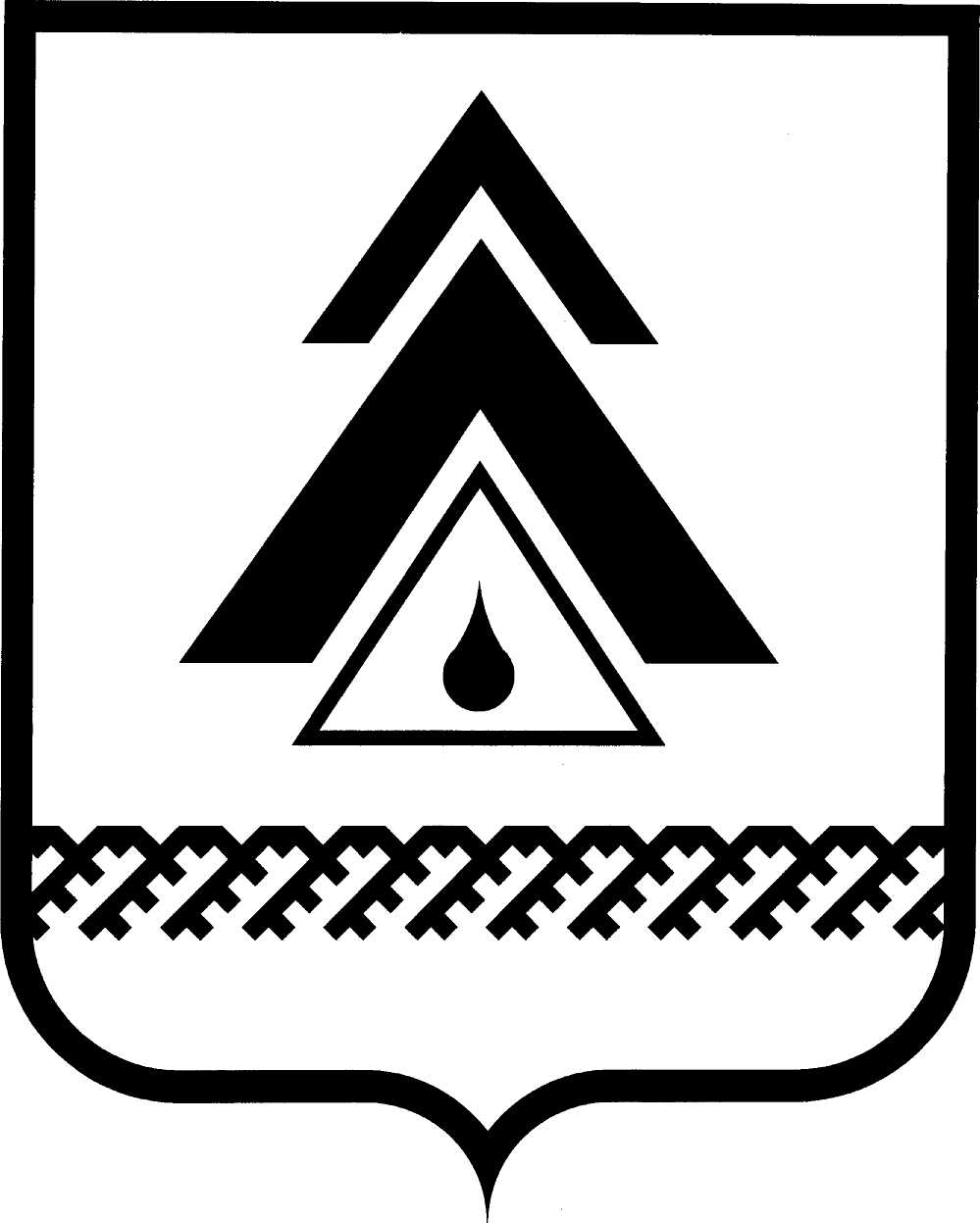 ДУМА НИЖНЕВАРТОВСКОГО РАЙОНАХанты-Мансийского автономного округа - ЮгрыРЕШЕНИЕО дополнительных основаниях признания безнадежной к взысканию задолженности в части сумм местных налогов В соответствии с пунктом 3 статьи 59 Налогового кодекса Российской ФедерацииДума районаРЕШИЛА: 1. Установить дополнительные основания признания безнадежной к взысканию задолженности в части сумм местных налогов, числящейся за налогоплательщиком, повлекшей формирование отрицательного сальдо единого налогового счета такого лица, погашение и (или) взыскание которой оказались невозможными:1.1. Истечение установленного законодательством Российской Федерации срока взыскания задолженности по отмененным местным налогам.1.2. Окончание исполнительного производства в отношении налогоплательщиков – физических лиц и возвращения взыскателю исполнительного документа в случаях, установленных пунктами 3, 4 части 1 статьи 46 Федерального закона от 02.10.2007 № 229-ФЗ «Об исполнительном производстве», а также истечения трехлетнего срока для предъявления исполнительного листа со дня вступления в законную силу судебного акта о взыскании задолженности.2. При наличии оснований, указанных в пункте 1 настоящего Решения, признание безнадежной к взысканию задолженности по местным налогам осуществляется на основании следующих документов:2.1. Справки налогового органа о наличии положительного, отрицательного или нулевого сальдо единого налогового счета.2.2. Копия постановления судебного пристава-исполнителя об окончании исполнительного производства и о возвращении исполнительного документа взыскателю.2.3. Исполнительного документа.3. Признать утратившим силу решение Думы Нижневартовского района от 06.07.2012 № 222 «О дополнительных основаниях признания безнадежными к взысканию недоимки, задолженности по пеням и штрафам по местным налогам и сборам»4. Решение опубликовать (обнародовать) на официальном веб-сайте администрации Нижневартовского района (www.nvraion.ru) и в приложении «Официальный бюллетень» к районной газете «Новости Приобья».5. Решение вступает в силу после официального опубликования (обнародования) и распространяет свое действие на правоотношения, возникшие с 01 января 2023 года.6. Контроль за выполнением решения возложить на постоянную комиссию по бюджету, налогам, финансам и социально-экономическим вопросам Думы района (Е. Г. Поль).Председатель Думы района				Глава района______________И. В. Заводская			____________Б.А. Саломатинот _____________________г. Нижневартовск                                              № ________